GULBENES NOVADA DOMES LĒMUMSGulbenēPar iekšējā normatīvā akta “Grozījumi Gulbenes novada domes2017.gada 25.maija nolikumā “Gulbīša pamatskolas nolikums”” apstiprināšanu	Gulbenes novada pašvaldībā 2023.gada 19.septembrī saņemts Gulbīša pamatskolas 2023.gada 19.septembra iesniegums Nr.GUPSK/1.14/23/35 (Gulbenes novada pašvaldībā reģistrēts ar Nr.GND/4.6/23/2679-G), lūdzot izdarīt grozījumus Gulbīša pamatskolas nolikumā, izsakot 20.punktu jaunā redakcijā un svītrojot 36.10.apakšpunktu, ņemot vērā Gulbīša pamatskolas internāta darbības pārtraukšanu. 	Ievērojot augstāk minēto un pamatojoties uz Izglītības likuma 22.panta pirmo daļu, kas nosaka, ka valsts, pašvaldību izglītības iestādes, valsts augstskolu vidējās izglītības iestādes un privātās izglītības iestādes, izņemot komercsabiedrības un augstskolas, darbojas, pamatojoties uz šo likumu, citiem likumiem un normatīvajiem aktiem, kā arī attiecīgās iestādes nolikumu, kuru apstiprina iestādes dibinātājs, Vispārējās izglītības likuma 9.panta otro daļu, kas nosaka, ka vispārējās izglītības iestādes nolikumu apstiprina tās dibinātājs, Pašvaldību likuma 10.panta pirmo daļu, kas nosaka, ka dome ir tiesīga izlemt ikvienu pašvaldības kompetences jautājumu; tikai domes kompetencē ir izveidot un reorganizēt pašvaldības administrāciju, tostarp izveidot, reorganizēt un likvidēt tās sastāvā esošās institūcijas, kā arī izdot pašvaldības institūciju nolikumus, Gulbīša pamatskolas, kas apstiprināts Gulbenes novada domes 2017.gada 25.maija sēdē (protokols Nr.6, 5.§), 46. un 47.punktu, atklāti balsojot: ar __ balsīm "Par" (____), "Pret" – ___ (___), "Atturas" – ____ (____);  Gulbenes novada dome NOLEMJ:APSTIPRINĀT iekšējo normatīvo aktu “Grozījumi Gulbenes novada domes 2017.gada 25.maija nolikumā “Gulbīša pamatskolas nolikums”” (pielikumā).Gulbenes novada domes priekšsēdētājs				         A.CaunītisSagatavoja: L.PriedeslaipaPielikums Gulbenes novada domes __09.2023. lēmumam Nr. GND/2023/____(protokols Nr.__; _____.p)Gulbenē2023.gada __.septembrī				Nr._______________Grozījumi Gulbenes novada domes 2017.gada 25.maija nolikumā “Gulbīša pamatskolas nolikums”Izdots saskaņā ar Izglītības likuma 22.panta pirmo daļu, Vispārējās izglītības likuma 8. un 9.pantuIzdarīt Gulbenes novada domes 2017.gada 25.maija nolikumā “Gulbīša pamatskolas nolikums” (protokols Nr.6, 5.§) (turpmāk – nolikums) šādus grozījumus:Izteikt 20.punktu šādā redakcijā:“20. Skolā ir pagarinātās dienas grupa, kura darbojas saskaņā ar Skolas izstrādātājiem iekšējiem noteikumiem.”Svītrot 36.10.apakšpunktu.Grozījumi nolikumā stājas spēkā 2023.gada 1.oktobrī.Gulbenes novada domes priekšsēdētājs					A.Caunītis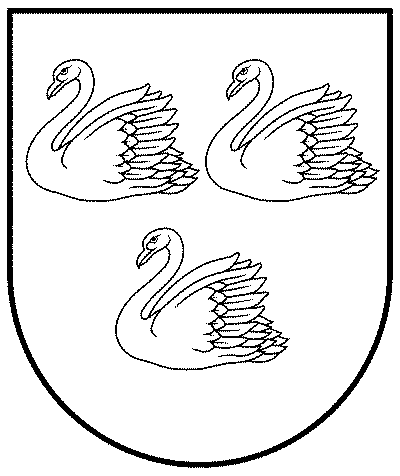 GULBENES NOVADA PAŠVALDĪBAReģ.Nr.90009116327Ābeļu iela 2, Gulbene, Gulbenes nov., LV-4401Tālrunis 64497710, mob.26595362, e-pasts; dome@gulbene.lv, www.gulbene.lv2023.gada __.septembrīNr. GND/2023/___        (protokols Nr.__; ___.p)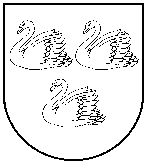 GULBENES NOVADA PAŠVALDĪBAGULBENES NOVADA PAŠVALDĪBAGULBENES NOVADA PAŠVALDĪBAReģ. Nr. 90009116327Reģ. Nr. 90009116327Reģ. Nr. 90009116327Ābeļu iela 2, Gulbene, Gulbenes nov., LV-4401Ābeļu iela 2, Gulbene, Gulbenes nov., LV-4401Ābeļu iela 2, Gulbene, Gulbenes nov., LV-4401Tālrunis 64497710, mob.26595362, e-pasts: dome@gulbene.lv, www.gulbene.lvTālrunis 64497710, mob.26595362, e-pasts: dome@gulbene.lv, www.gulbene.lvTālrunis 64497710, mob.26595362, e-pasts: dome@gulbene.lv, www.gulbene.lv